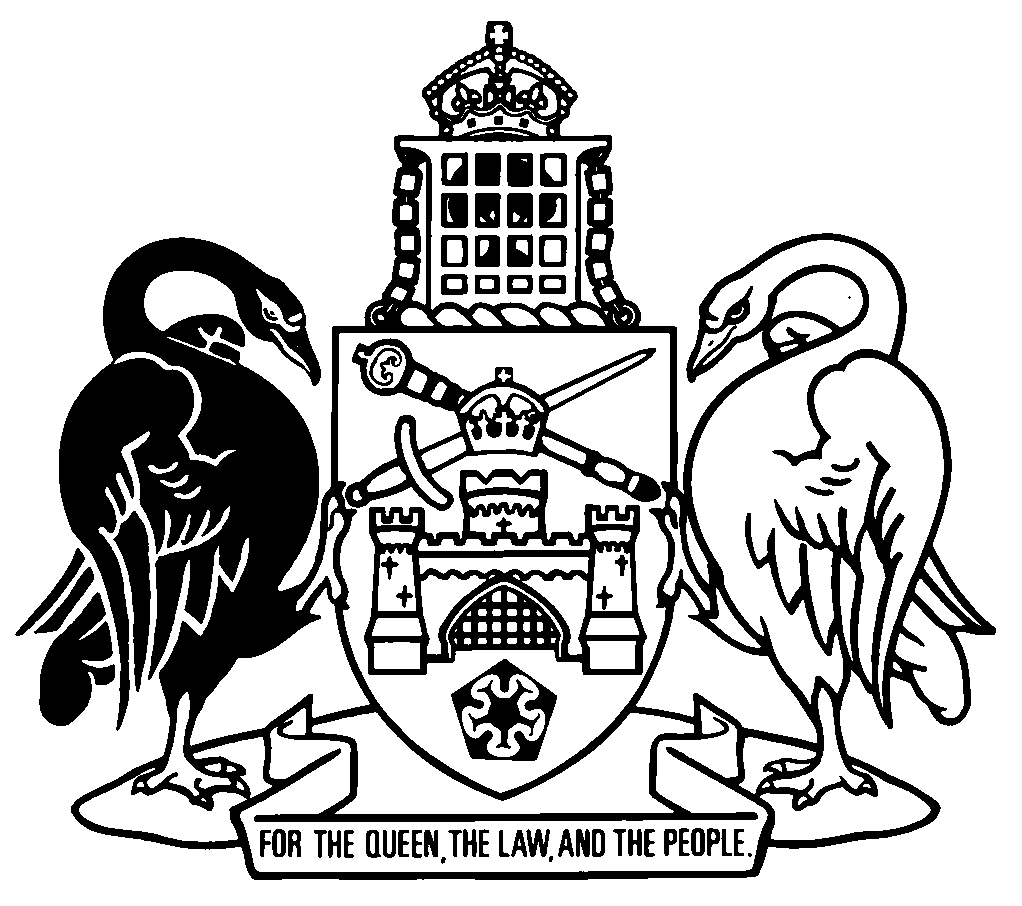 Australian Capital TerritoryContents	Page	1	Name of Act	2	2	Commencement	2	3	Legislation amended	2	4	Legislation repealed	2	5	Objects of Act
Section 5 (a)	2	6	Section 5 (b)	3	7	Renewable energy targets
Section 9 (1)	3	8	New section 10	3	9	Annual report by independent entity
Section 12 (2) (b)	4	10	Section 12 (2) (b) (i)	4	11	Section 12 (2) (b) (iii)	5	12	New section 12 (2) (ba)	5Australian Capital TerritoryClimate Change and Greenhouse Gas Reduction (Renewable Electricity Target) Amendment Act 2019An Act to amend the Climate Change and Greenhouse Gas Reduction Act 2010The Legislative Assembly for the Australian Capital Territory enacts as follows:1	Name of ActThis Act is the Climate Change and Greenhouse Gas Reduction (Renewable Electricity Target) Amendment Act 2019.2	CommencementThis Act commences on the day after its notification day.Note	The naming and commencement provisions automatically commence on the notification day (see Legislation Act, s 75 (1)).3	Legislation amendedThis Act amends the Climate Change and Greenhouse Gas Reduction Act 2010.4	Legislation repealedThe Climate Change and Greenhouse Gas Reduction (Renewable Energy Targets) Determination 2016 (DI2016-38) is repealed.5	Objects of Act
Section 5 (a)substitute	(a)	to set targets to—	(i)	reduce greenhouse gas emissions in the ACT; and	(ii)	increase renewable energy use in the ACT; and	(iii)	increase renewable energy generation for the ACT; and6	Section 5 (b)omitin the ACT7	Renewable energy targets
Section 9 (1)substitute	(1)	The target for the use of renewable electricity in the ACT is 100% on and from 1 January 2020.	(1A)	The Minister may determine a target for—	(a)	the generation of renewable electricity for the ACT; and	(b)	the use of renewable energy in the ACT other than electricity; and	(c)	the generation of renewable energy for the ACT other than electricity.8	New section 10insert10	Measuring renewable energy targets—determinations	(1)	The Minister must determine a method for measuring compliance with a target mentioned in or determined under section 9 (a renewable energy target).Note	The power to make an instrument includes power to do the following:	(a)	amend or repeal it (see Legislation Act, s 46);	(b)	make different provision for different categories (see Legislation Act, s 48).	(2)	A determination is a disallowable instrument.Note	A disallowable instrument must be notified, and presented to the Legislative Assembly, under the Legislation Act.	(3)	In making a determination, the Minister must—	(a)	seek, and have regard to, the advice of an independent entity to assist the Minister to determine the method for measuring compliance with a renewable energy target; and	(b)	as far as practicable, ensure consistency with the best national and international practices in relation to measuring compliance with a renewable energy target.9	Annual report by independent entity
Section 12 (2) (b)omit the first mention ofpart 2insertor determined under section 6, section 7 and section 8 (the greenhouse gas emissions targets)10	Section 12 (2) (b) (i)omittargets mentioned in part 2insertgreenhouse gas emissions targets11	Section 12 (2) (b) (iii)afterchanges ininsertamounts of12	New section 12 (2) (ba)insert	(ba)	an analysis of the ACT’s progress in meeting a target mentioned in or determined under section 9 (a renewable energy target), including—	(i)	compliance with the renewable energy target, measured using the method determined under section 10; and	(ii)	identification of the main sources of renewable energy generated for the ACT; and	(iii)	identification of possible reasons for changes in the amount or percentage of renewable energy used in or generated for the ACT from previous years; andEndnotes1	Presentation speech	Presentation speech made in the Legislative Assembly on 16 May 2019.2	Notification	Notified under the Legislation Act on 14 June 2019.3	Republications of amended laws	For the latest republication of amended laws, see www.legislation.act.gov.au.I certify that the above is a true copy of the Climate Change and Greenhouse Gas Reduction (Renewable Electricity Target) Amendment Bill 2019, which was passed by the Legislative Assembly on 6 June 2019. Clerk of the Legislative Assembly© Australian Capital Territory 2019